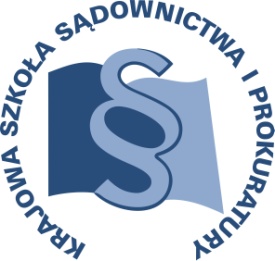 OSU-II.401.	210.11.2018		K15/J/18						Lublin, 23 lutego 2017 r.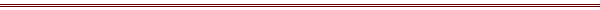 P R O G R A MSZKOLENIA DLA SĘDZIÓW I ASESORÓW SĄDOWYCH ORZEKAJĄCYCH W WYDZIAŁACH KARNYCH, PROKURATORÓW I ASESORÓW PROKURATURYz obszaru apelacji / regionu warszawskiegoTEMAT SZKOLENIA:„Środki zabezpieczające w postępowaniu karnym”DATA I MIEJSCE:18 kwietnia 2018 r.		Sąd Okręgowy w Warszawie (s. 107)					Al. Solidarności 12700-898 WarszawaORGANIZATOR:Krajowa Szkoła Sądownictwa i ProkuraturyOśrodek Szkolenia Ustawicznego i Współpracy Międzynarodowejul. Krakowskie Przedmieście 62, 20 - 076 Lublintel. 81 440 87 10OSOBY ODPOWIEDZIALNE ZE STRONY ORGANIZATORA:merytorycznie:				organizacyjniesędzia dr Janusz Konecki 			specjalista Małgorzata Wójtowicz-Dołęgatel. 81 458 37 58 				tel. 81 458 37 52e-mail: j.konecki@kssip.gov.pl 		e-mail: m.wojtowicz@kssip.gov.plWYKŁADOWCY:Zbigniew Kapiński sędzia Sądu Apelacyjnego w Warszawie; wykładowca Krajowej Szkoły Sądownictwa i Prokuratury.Zajęcia prowadzone będą w formie seminarium.PROGRAM SZCZEGÓŁOWYŚroda  			18 kwietnia 2018 r.9.00 – 11.15 	Nowy katalog środków zabezpieczających i przesłanki ich orzeczenia.	Orzekanie w przedmiocie środka zabezpieczającego. Problematyka dowodu z opinii biegłych. Kryteria ocena opinii psychiatrycznej oraz przeprowadzonej obserwacji sądowo – psychiatrycznej.	Prowadzenie – Zbigniew Kapiński11.15 – 11.30		przerwa 11.30 – 13.00	Wykonanie orzeczenia co do środka zabezpieczającego, uchylenie środka zabezpieczającego. Ponowne orzeczenie środka zabezpieczającego o charakterze izolacyjnym. Najczęstsze uchybienia w opiniach sądowo-psychiatrycznych.Praktyczne problemy związane z wykonaniem izolacyjnego, jak i nieizolacyjnych środków zabezpieczających.	Prowadzenie – Zbigniew Kapiński13.00 – 13.30		przerwa13.30 – 15.45		Udział obrońcy w postępowaniu dotyczącym środka zabezpieczającego; 	Przegląd orzecznictwa Sądu Najwyższego i Europejskiego Trybunału Praw Człowieka.	Prowadzenie – Zbigniew Kapiński Program szkolenia dostępny jest na Platformie Szkoleniowej KSSiP pod adresem:http://szkolenia.kssip.gov.pl/login/ oraz na stronie internetowej KSSiP pod adresem: www.kssip.gov.pl Zaświadczenie potwierdzające udział w szkoleniu generowane jest za pośrednictwem Platformy Szkoleniowej KSSiP. Warunkiem uzyskania zaświadczenia jest obecność na szkoleniu oraz uzupełnienie znajdującej się na Platformie Szkoleniowej anonimowej ankiety ewaluacyjnej (znajdującej się pod programem szkolenia) dostępnej w okresie 30 dni po zakończeniu szkolenia.Po uzupełnieniu ankiety zaświadczenie można pobrać i wydrukować z zakładki 
„moje zaświadczenia”.